Московский государственный технический университетимени Н.Э. Баумана-------------------------------------------------------------------------------Кафедра "Технологии приборостроения"Домашнее заданиеПРОЕКТИРОВАНИЕ ОТЛИВКИпо дисциплине "Технология приборостроения"(Основные методы формообразования деталей)Выполнил: студент гр. ИУ2-41Рабаданов Г.Р.                      Вариант:10.01---------------------------------------------------------------------Москва                                                             2015- 1 –Спроектировать отливку в следующей последовательности:   1. Обосновать выбор марки литейного сплава.   2. Завершить конструкцию отливки с указанием координирующих размеров и взаимного расположения поверхностей.   3. Выбрать и обосновать положение отливки в форме с указанием плоскости разъема формы и выбором принципа затвердевания расплава - направленного или одновременного.   4. Обосновать и рассчитать технологические элементы конструкции отливки - уклоны, ребра жесткости, радиусы сопряжения, минимальную толщину стенки, плавные изменения толщины стенки, минимально достижимые диаметры отверстий.   5. Определить поверхности и допуски на размеры, требующие последующей обработки.   6. Оформить окончательный чертеж отливки, полученной по принципу направленного затвердевания или одновременного затвердевания, с указанием  всех необходимых размеров, допусков на них и шероховатости поверхности.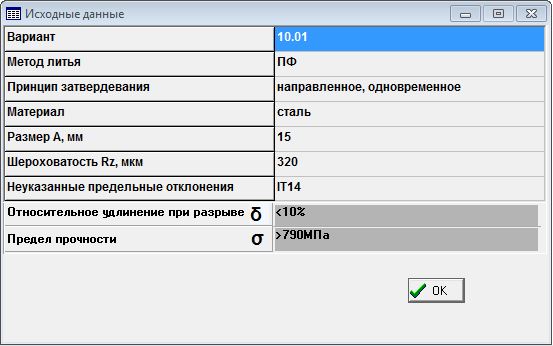 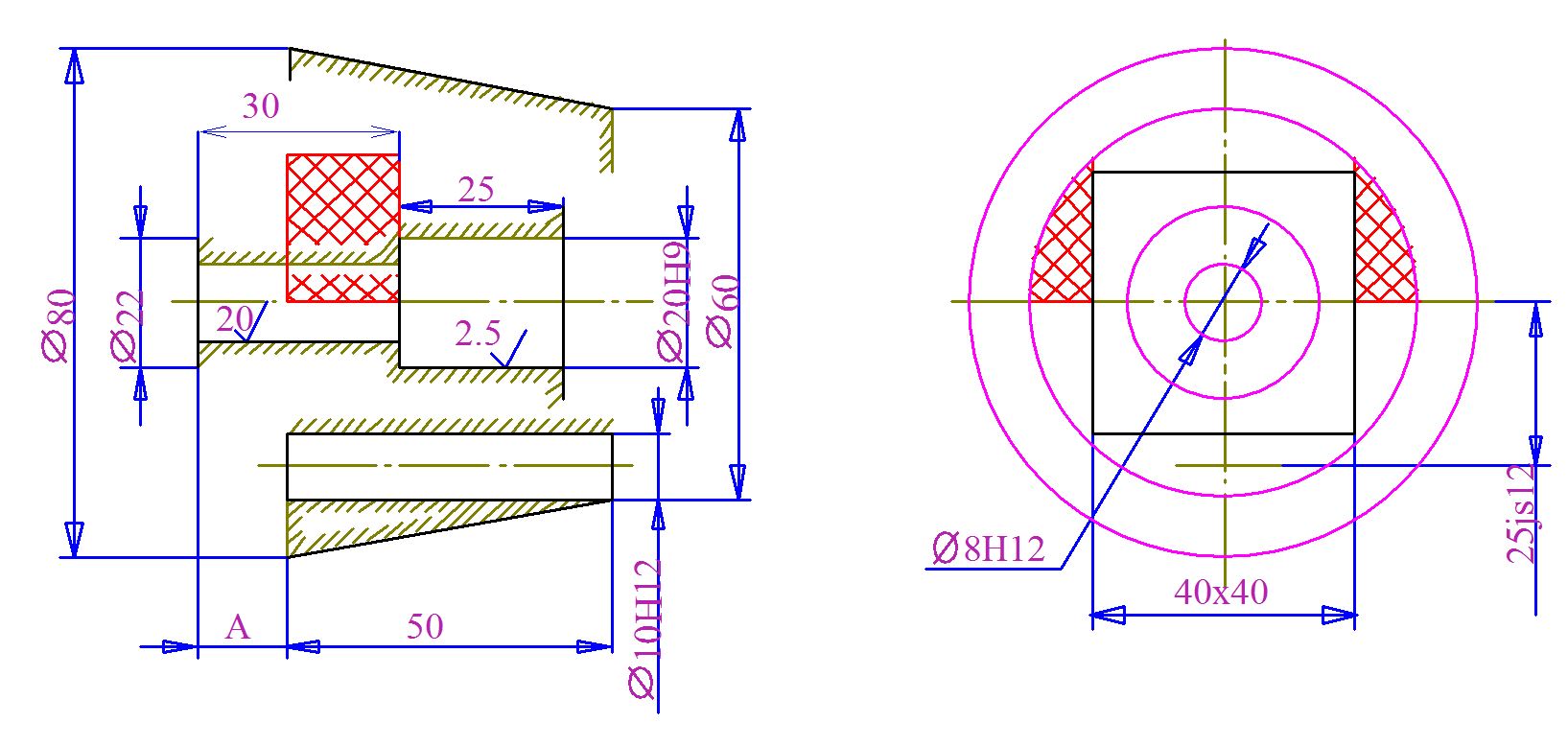 - 2 - Выберем марку стали, механические свойства которой удовлетворяют заданным значениям σвр ≫790МПа, δ<10%. Из табл. 1.1 нам подходят марки: 30ДХСНЛ и 27ХГСНЛ. Выберем из них легированную сталь после закалки и отпуска 30ДХСНЛ, так как её механические свойства наиболее близки к заданным. σвр=900-1000МПа и  δ=8-10%.Создадим усеченный конус, состоящий из двух частей:рабочей части Ø 60 Ø 80 и высотой 50 мм, с двумя, для симметричной отливки, сквозными отверстиями Ø 10Н12 мм;основания в виде цилиндра Ø 22 мм высотой 15[A] мм. Отливка имеет одно сквозное центральное отверстие Ø 8Н12 мм, расточенное в рабочей части до          Ø 20Н9 мм на глубину 35 [А+50-30] мм, а затем до □30 мм на глубину 10[А+50-30-25] мм.Сохраним положение «запрещенной зоны», но изменим форму и размеры, из конструктивных соображений. Заданный размер А, равный 15мм, нам подходит, поэтому оставим его без изменений.Уменьшим габариты расточки центрального отверстия с 40х40 на 30х30 мм, чтобы повысить прочность стенок рабочей части.Для наглядности сделаем вертикальный разрез по оси, и добавим вид по А.Недостающие размеры: высота отливки = 65 ммИзбыточные размеры:расстояние между осями отверстий рабочей части 25js12 мм,ширина расточки центрального отверстия отливки 40 -> 30 мм,заданный размер А = 15 мм.Лишние размеры отсутствуют.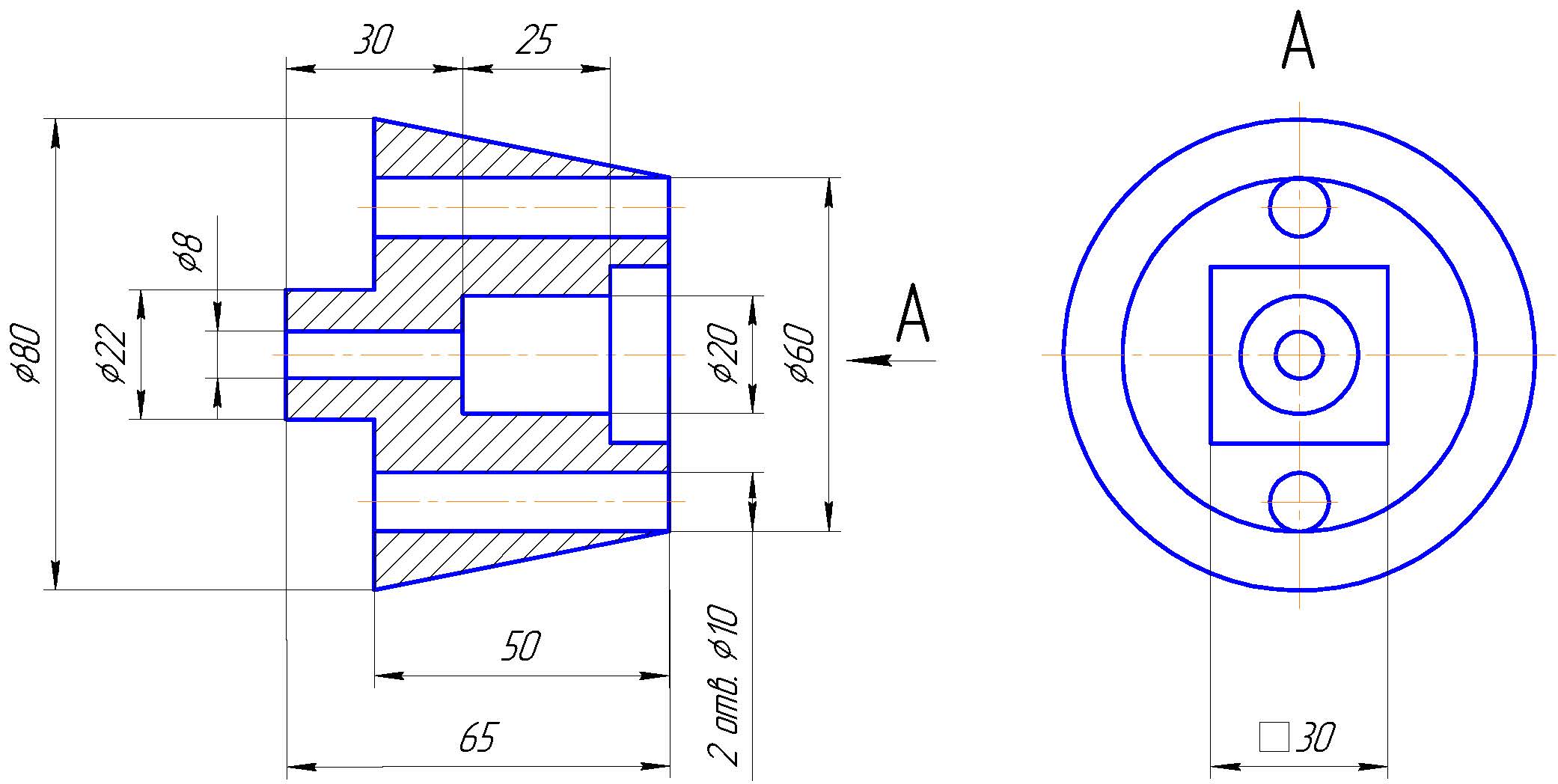 Положение отливки в форме: рабочей частью вниз, поскольку она наиболеемассивная.Плоскость разъемов формы О-О – одна и горизонтальная.  Принцип затвердевания расплава – направленное, поскольку разброс толщины стенок отливки большой (Smin = 7 мм и Smax = 50 мм).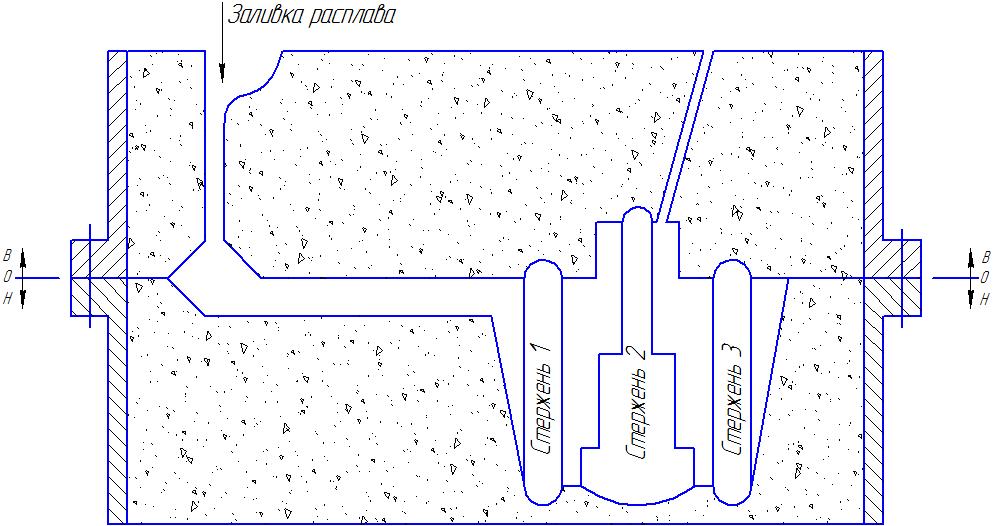 Литейные уклоны при методе ПФ составляют 10 ОдновременноеНаправлвенноеОдновременное-направленное- надо выбрать, для этого нужно считать, надо выбрать параметры Smin-самая маленькая толщина стенки отливки и Smax-самая большая толщина стенки отливки, надо просчитать все толщины стенки (в черновике)Просчитываем толщины конструктивных элементов (!толщина отливки не является толщиной стенки!)Просчитываем размеры которые идут от краяОни должны быть объективноизмеримыми(не надо рассматривать размеры от отверстий которые измеряются по оси)После расчетов (на черновике) выбираем самый маленький и самый большой, а затем находим их разницу(разброс толщины стенок)Дальше надо заценить (большой или небольшой разброс)Если Smin=5 и Smax=6, то это небольшой разброс --одновременноеЕсли Smin=5 и Smax=10, то это большой разброс –направленноеКартинка       (разрез который есть уже во 2 пункте, убераем от туда размеры и штриховку и обрисовываем его стенками литейной формы, которые дадут нам разрез. Зависит он метода литья)   10:16-11:16?? Размеры 28:00-33:55, Мнимые размеры 50:35-51:00, Размеры без привязки 53:54-54:34?? Красивые размеры (округленные размеры) 30:00-31:20??Если это опора то у нас идет скругление. 33:16-33:56??Отверстия 33:56-34:56??Запрещеная зона. 35:26-38:26Параметры запрещенной зоны: ФормаРазмеры (красные числа)Положение